Allegato B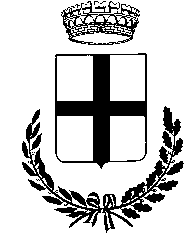 Comune di Serravalle Scrivia Provincia di Alessandria Via Berthoud 49 - p.iva 00211750062 - tel. 0143609446 - 609447 – 609448 - fax 0143609499 servizi.sociali@comune.serravalle-scrivia.al.it - info@pec.comune.serravalle-scrivia.al.itwww.comune.serravalle-scrivia.al.it__________________Area Servizi alle persone e alla comunitàSCHEMA DI CONVENZIONETRA IL COMUNE DI SERRAVALLE SCRIVIAED ENTI DEL TERZO SETTOREai sensi dell’art. 56 del D.Lgs. 117/2017 e smi L'anno duemilaventuno addì ………. del mese di ………………, in Serravalle Scrivia, nel Palazzo Municipale in Via Berthoud n.49,   tra:il   COMUNE  DI  SERRAVALLE SCRIVIA, di qui indicato semplicemente come ‘Comune’, P.I. 00211750062,  rappresentato dal Dott. Valter Gianneschi, C.F. GNNVTR55H20F965B, nato a Novi Ligure (Alessandria) il 20.6.1955 e residente a Serravalle Scrivia in Via Borgonuovo n. 93, nella sua qualità di funzionario comunale Responsabile dell’Area Servizi alle persone e alla comunità, il quale agisce esclusivamente in nome  e per conto e nell'interesse dell'Amministrazione che  rappresenta, autorizzato con deliberazione G.C. n. …….. del ………………. da una parte;el’associazione …………………………………………………………….., con sede a ………………………………. in Via ……………………………. n. .…. (P. IVA …………………………), in questo atto rappresentata da …………..…………………………, C.F. ……..…………………………, nato a ………………………………. (AL) il …….………. e residente a ………………………. in Via ……………………… n. ….. , nella sua qualità di Presidente e legale rappresentante della ……………………… iscritta al registro ………………………………………. del ………………. con determinazione dirigenziale della ……………………………. codice e numero …………….. del ………….., autorizzato a stipulare la presente convenzione,PREMESSOche il D.Lgs. 3 luglio 2017, n. 117 ‘Codice del Terzo Settore’ riconosce il valore sociale e la funzione dell’attività di volontariato come espressione di partecipazione, solidarietà e pluralismo promuovendone lo sviluppo nell’autonomia e favorendo l’apporto originale per il conseguimento delle finalità di carattere sociale, civile, educativo e culturale individuate dalla Pubblica Amministrazione;che la Regione Piemonte con la L.R. 29 agosto 1984 n. 38 “Valorizzazione e promozione del volontariato”, riconosce il valore sociale ed il ruolo dell'attività di volontariato volta alla realizzazione di finalità di natura sociale, civile e culturale, salvaguardandone l'autonomia e l'apporto originale. Promuove le condizioni atte ad agevolare lo sviluppo delle organizzazioni di volontariato, quali espressioni di solidarietà e pluralismo, di partecipazione ed impegno civile;che la Regione Piemonte con la L.R. 7 febbraio 2006 n. 7 “Disciplina delle associazioni di promozione sociale” riconosce il valore delle associazioni di promozione sociale come espressioni dei principi di partecipazione, solidarietà e pluralismo e ne promuove lo sviluppo, in attuazione della legge 7 dicembre 2000, n. 383;che ai sensi dell’art. 56 del citato D.Lgs 117/2017 le amministrazioni pubbliche di cui all’art. 1, comma 2 del D.Lgs 30 marzo 2001 n. 165, possono sottoscrivere con le organizzazioni di volontariato e le associazioni di promozione sociale iscritte da almeno sei mesi nel registro unico nazionale del terzo settore, convenzioni finalizzate allo svolgimento in favore di terzi di attività o servizi sociali di interesse generale, se più favorevoli rispetto al ricorso al mercato;che nelle more dell’attivazione del RUNTS l’associazione risulta iscritta al Registro ………………. del ……………………….(volontariato/APS/altro) con determinazione dirigenziale codice e numero …………. del …………. e iscritta nell’elenco comunale degli Enti del Terzo Settore dell’accreditamento locale;che il Comune di Serravalle Scrivia intende avvalersi della collaborazione dell’associazione …………………………….. per il raggiungimento in forma economica e funzionale dei propri scopi istituzionali negli ambiti sociale, educativo e culturale come specificamente indicato all’art. 2, in una logica di sussidiarietà orizzontale sulla base dei presupposti che seguono.TUTTO CIO’ PREMESSO, SI CONVIENE E SI STIPULA QUANTO SEGUEART. 1 - PremesseLe premesse del presente atto costituiscono parte integrante e sostanziale della convenzione.ART. 2 - Oggetto della convenzioneIl Comune, al fine di garantire in favore della comunità l’espletamento di una serie di attività, indicate di seguito, a carattere complementare e non sostitutivo dei servizi di propria competenza, attiva la presente convenzione per la realizzazione di servizi ed attività specificamente individuate all’art. 5 comma 1 del D.Lgs 117/2017 particolarmente, ma non esaustivamente, indicate negli ambiti: degli interventi e servizi sociali (di cui alle lettere a, b, c) e specificamente perorganizzazione e gestione del ‘centro d’incontro per la terza età’servizi di trasporto sociale per persone anziane o sole o con limitata mobilità;dell’educazione, istruzione e formazione professionale (lett. d, l, p) e specificamente perorganizzazione e gestione dei servizi integrativi scolastici (pre e post scuola, accompagnamento sullo scuolabus, supporto linguistico)l’istruzione e inclusione degli stranieri (corsi di lingua italiana e corsi di avviamento alla licenza media per stranieri);dell’organizzazione e gestione di attività culturali, artistiche, ricreative, turistiche e sportive dilettantistiche (lett. f, i, k, t) e specificamente pergestione di attività e servizi per la biblioteca comunaleorganizzazione e gestione di attività ed eventi di promozione delle eccellenze culturali e turistiche del territorio.(gli ambiti, le azioni ed i servizi che precedono, possono essere oggetto di convenzione anche con associazioni diverse)ART. 3 - PrestazioniNel mese di luglio di ogni anno di vigenza della convenzione, i referenti nominati per il Comune nel Responsabile dell’area servizi alle persone e alla comunità e per l’associazione …………………… nella persona del presidente/coordinatore, predispongono di comune accordo i programmi operativi per l’anno scolastico successivo formalizzando in apposito verbale i servizi e le attività che saranno attivate nell’ambito delle aree di cui all’articolo precedente, sulla base delle effettive esigenze riscontrate.Nei programmi sono indicati in modo analitico i servizi e le attività da svolgere, il numero e l’eventuale qualifica dei volontari adibiti a ciascun servizio, le modalità di coordinamento con i referenti comunali e le eventuali attrezzature necessarie messe a disposizione dalle parti.Più in particolare le prestazioni assicurate dall’associazione consistonoART. 3 - PersonaleL’associazione ………………. si impegna, per lo svolgimento delle attività in favore alla propria comunità ad utilizzare prevalentemente i propri soci volontari.Per la prestazione delle attività convenzionate ……………. mette a disposizione orientativamente n. ..….. volontari, ai quali il Comune affiancherà gli operatori comunali previsti nei programmi operativi di cui all’articolo che precede.I volontari possono essere prevalenti, per numero e prestazioni, rispetto al personale dipendente ma le loro prestazioni sono complementari e non sostitutive delle normali attività istituzionali dell’amministrazione comunale.L’associazione assicura di emanare disposizioni atte a garantire il rispetto da parte del personale impegnato della normativa regionale vigente per gli operatori dei servizi pubblici in materia di tutela dei diritti dell’utenza ed il rispetto di tutte le norme nazionali e regionali in materia di interesse della presente convenzione.Tutto il personale volontario operante nell’associazione è regolarmente assicurato ai sensi dell’art. 4 e 7 comma 3° della legge n. 266 dell’11.08.1991 e Decreti Ministeriali attuativi ed i relativi oneri sono a carico dell’Amministrazione Comunale, come indicato nell’allegato B.L’associazione si impegna ad assicurare, con polizza di responsabilità civile verso terzi, sé stessa e il personale impegnato, per qualsiasi evento che possa verificarsi, sollevando espressamente il Comune da qualsiasi responsabilità per danni conseguenti l’attività oggetto del presente accordo.ART. 4 - Obblighi dell’AssociazioneL’associazione si impegna affinché le attività programmate vengano rese con continuità per il periodo e nelle forme preventivamente concordate e a dare immediata comunicazione al Responsabile dell’Area delle interruzioni che, per giustificato motivo, dovessero nonché a comunicare l’eventuale sostituzione dei volontari.Assicura che gli operatori inseriti nelle attività oggetto della presente convenzione sono in possesso delle cognizioni tecniche e pratiche necessarie allo svolgimento delle stesse. In particolare, con riferimento al D.Lgs. n. 81/2008 e smi, qualora non vi provveda il Comune, l’associazione provvederà a dotare i volontari dei dispositivi di protezione individuale e a formare gli stessi sul loro utilizzo.Agli operatori dell’associazione si applicano, in quanto compatibili, le norme del codice di comportamento dei dipendenti pubblici, pubblicato sul sito web del Comune.L’associazione si impegna inoltre a garantire l’adempimento di tutte le clausole riportate nella presente convenzione ed a rispettare le norme contrattuali, regolamentari, previdenziali, assicurative e di sicurezza dei luoghi di lavoro previste dalla vigente normativa per tutto il personale impiegato.L’associazione garantisce che i volontari inseriti nelle attività siano coperti dalle assicurazioni contro gli infortuni, le malattie correlate allo svolgimento delle attività stesse e per la responsabilità civile verso terzi, ai sensi dell’art. 18 del G.Lgs. 117/2017, come da polizza assicurativa stipulata con la compagnia …………………………………………..., che deve essere consegnata in copia al competente ufficio comunale.ART. 5 – Rimborso delle spese ammissibiliIl Comune si impegna a rimborsare all’associazione ………………….. le spese effettivamente sostenute e documentate, relative alle attività di cui alla presente convenzione. In particolare saranno rimborsate le spese di seguito indicate:una quota parte delle spese generali di funzionamento dell’ETS desunta annualmente dai bilanci approvati dall’associazione nel corso dei tre anni di vigenza della convenzione, che a titolo esemplificativo e non esaustivo si indicano nelle spese:per il preventivo addestramento e la formazione dei volontari;per convegni, iniziative pubbliche, promozione e sensibilizzazione, stampa informativa e pubblicitàper cancelleria, valori bollati e stampati, utenze telefoniche, fax, postali e simili;per certificazione e vidimazioni;le spese di tesseramento e assicurative per i volontari che prestano attività;le spese sostenute dai volontari per l’esecuzione delle attività previste in convenzione:spese di viaggio e rimborsi chilometrici per attività di cui alla presente convenzione, effettuati con autovetture di proprietà dei volontari e dell’associazione, con riferimento al rimborso previsto per auto di media cilindrata nelle tabelle ACI in vigore, nella misura di € 0,46/Km;rimborso di pasti e consumazioni varie;acquisto di eventuali attrezzature, strumentazioni, materiali di consumo e vestiario necessari allo svolgimento delle attività;spese per libretti e/o certificazioni sanitarie, qualora si svolgano attività ove gli accertamenti sanitari siano previste dalla legislazione vigente;eventuali spese sostenute dell’associazione per indumenti e protezioni individuali di cui al D.Gs. 81/2008 e smi;le spese di cui all’art. 17 comma 4 del D.Lgs. 117/2017 sostenute dai volontari e giustificate con autocertificazioni.Le spese di cui alle lettere A) e B), ed in generale le spese da rimborsare in quota parte, saranno rimborsate su presentazione di apposita dichiarazione sostitutiva dell’atto di notorietà firmata dal Presidente dell’associazione entro il termine di 30 giorni dalla data di ricevimento.L’importo complessivo ammesso al rimborso annuale non potrà superare la somma di €            (euro           ); detto importo potrà essere rivisto con provvedimento della Giunta Comunale. Prima dell’inizio di ogni anno, e di ogni anno scolastico per quanto riguarda le attività organizzate per l’ambito educativo, sulla base dei programmi operativi definiti tra le parti, il Comune comunicherà all’associazione l’importo massimo previsto.La liquidazione verrà effettuata con cadenza trimestrale ART. 6 - PrivacyIl Comune di Serravalle Scrivia è titolare del trattamento dei dati, ai sensi dell'art. 13 GDPR (regolamento UE 2016/679) e designa l’associazione ………………………. quale responsabile esterno del trattamento, ai soli fini dell’adempimento della presente convenzione. Per l’informativa sul trattamento dei dati personali si rinvia al link: https://privacy.nelcomune.it/comune.serravalle-scrivia.al.itL’associazione si impegna pertanto a procedere al trattamento dei dati assicurando il rispetto della normativa vigente e a comunicare formalmente, contestualmente alla stipulazione del presente atto, il nominativo del soggetto da nominare responsabile del trattamento;ART. 7 - DurataLa presente convenzione decorre a partire dal 01.01.2022 e fino al 31.12.2024 e non è tacitamente rinnovabile. In caso di mancata conclusione del progetto entro il termine, la convenzione potrà essere prorogata con apposito provvedimento per il tempo strettamente necessario e previo accertamento della presenza di ragioni di convenienza e pubblico interesse.La convenzione potrà essere modificata o integrata previo accordo tra le parti. La convenzione potrà essere rinnovata anche per periodi superiori, sulla scorta degli atti di co-progettazione che il Comune riterrà di proporre per gli anni successivi.In caso di controversie in merito all’applicazione della presente convenzione, sarà competente a giudicare il Foro di Alessandria. Per tutto quanto non disciplinato dalla presente convenzione si applicano le norme del codice civile e delle leggi in materia.La presente convenzione viene registrata solo in caso d'uso. In tal caso le spese di registrazione sono a totale carico del richiedente. ART. 8 - NormativeL’Associazione svolge l'attività convenzionata con piena autonomia organizzativa e gestionale e si impegna a conformare le proprie attività a tutte le normative e disposizioni nazionali e regionali per il settore.Il Comune procederà alla verifica e vigilanza sullo svolgimento dell'attività oggetto della presente convenzione con particolare riguardo agli obiettivi previsti nel Progetto.I volontari dell'associazione operanti a qualunque titolo non hanno alcun vincolo di subordinazione nei confronti del committente e rispondono dell'operato esclusivamente al responsabile dell'associazione designato.Le parti si impegnano a fornire reciprocamente le informazioni necessarie al corretto svolgimento delle attività.ART. 9 - Locali e attrezzatureLa sede dell’attività convenzionata è stabilita presso ……………………….. (identificare i locali in cui si presta l’attività)Il domicilio dell’associazione è presso ……………………… (sede legale), e ad esso il Comune indirizzerà avvisi, comunicazioni e richieste inerenti il rapporto con lo stesso.L’associazione risponde in proprio per eventuali incidenti o danni a terzi procurati dall'uso di strumenti, attrezzature e materiali inidonei messi a disposizione.L’associazione dovrà garantire, dall'inizio dell'attività, un recapito telefonico costantemente attivo, presso il quale sia reperibile un referente del servizio al quale fare riferimento in caso di particolare urgenza.Per le attività previste dal progetto ……………………………….. (indicare quale/quali attività) l’associazione mette a disposizione ………………………………………….... (quali risorse/beni).Art. 10 - InadempienzeIl Comune, tramite il Responsabile dell’Area interessata alla co-progettazione, espleta le funzioni di indirizzo e coordinamento tecnico dell'attività oggetto della presente convenzione e svolge il controllo in ordine al corretto svolgimento delle medesime. Il Responsabile dell’Area ha ampia facoltà di verifica e di controllo sulle attività previste dal progetto, segnalando eventuali rilievi al referente individuato dall’associazione, il quale dovrà adottare tempestivamente misure idonee.Il Comune potrà risolvere la presente convenzione in ogni momento, previa diffida scritta e motivata, qualora l’associazione si renda responsabile di gravi inadempimenti negli impegni assunti o nel rispetto degli obblighi assunti con il presente atto convenzionale. La risoluzione avverrà senza oneri a carico del Comune, se non quelli derivanti dalla liquidazione delle spese sostenute dall’organizzazione stessa fino al ricevimento della diffida.Eventuali contestazioni e/o osservazioni relative ad inadempimenti, devono essere comunicate per iscritto entro 15 giorni dalla verifica dell’accaduto dal Comune al legale rappresentante dell’associazione, fissando un termine entro il quale la controparte ha facoltà di presentare controdeduzioni e di adottare i provvedimenti necessari a rimuovere l’oggetto della contestazione.Per seri e comprovati motivi di forza maggiore, l’associazione potrà recedere dalla presente convenzione dandone comunicazione, con un preavviso di almeno 30 giorni, a mezzo di lettera raccomandata con avviso di ricevimento o di posta elettronica certificata. Il recesso non estingue gli oneri eventualmente contratti in forza della convenzione nel periodo antecedente il recesso stesso.   p. IL COMUNE						   p. L’ASSOCIAZIONE  Il Responsabile dell’Area						 Il Presidente_______________________					_________________________